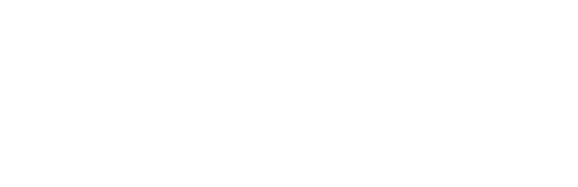 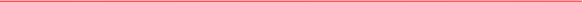 河 南 省 教  育 厅关于公布河南省农村学校应用性教育科研课题2022 年结项评审结果的通知各省辖市、济源示范区、省直管县 (市) 教育局：河南省农村学校应用性教育科研课题 2022 年结项工作，经过 初审、查重、匿名鉴定、专家评审、省教育科学研究院审核等环 节，共有 549 项课题获准结项，现予公布。附件：河南省农村学校应用性教育科研课题 2022 年结题项目一览表2022 年 7 月 20 日附  件河南省农村学校应用性教育科研课题2022年结题项目一览表— 3 —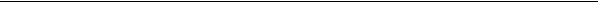 河南省教育厅办公室    主动公开   2022 年 7 月 21 日印发序号课题名称课题批准号主持人主持人所在单位课题组成员结项证书编号130农村小学数学探究性学习的教学研究20-HJYY-508郭小连平顶山市新华区 焦店镇温集小学王珍珍  邵新阳  胡丹丹  叶东耀22-YYJX-130131农村中小学导图思维特色学校建设策略 研究20-HJYY-503王承伟叶县叶邑镇中心校袁海丽 杨广丽 段泽星 段爱贞 杨贝贝22-YYJX-131132农村小学渗透戏曲文化的研究20-HJYY-504李晓慧叶县夏李乡实验 学校马艳辉 郭虬佯 李艳红 张海伦 姚晓真22-YYJX-132133幼儿阅读习惯养成研究20--HJYY-505罗晓丽叶县任店镇中心校金俊燕 陈素培 杜真真 张建华 傅丹丹22-YYJX-133134农村小学家访工作的有效性研究20-HJYY-506魏晓丹叶县保安镇中心校李栓柱 王素冰 徐辉果 杨亚丽 朱红朵22-YYJX-134135农村小学生心理健康教育的实践研究20-HJYY-507武信通鲁山县观音寺第 五小学范东东 李亚琴 张拥军 刘艳红 张娟22-YYJX-135136农村小学感恩教育在美术中的融合探究20-HJYY-511刘文超平顶山市湛河区 油坊头小学芦园园 张贝贝 李国耀 付丽丹22-YYJX-136137农村学校低学段学生数学反思习惯培养 策略研究18-HJYY-324薛团杰郏县茨芭镇吴寨 小学薛献杯  郑伟鹏  赵旭锋  王飘向22-YYJX-137— 46 —